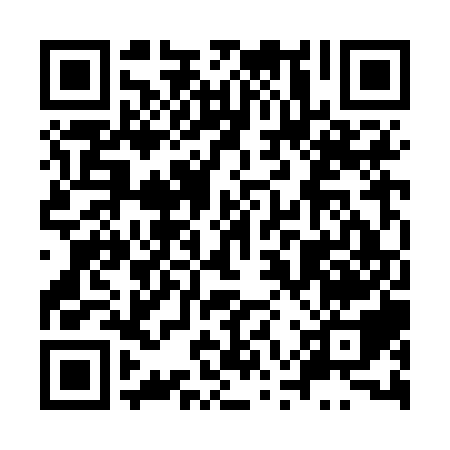 Prayer times for Charabaria, BangladeshMon 1 Apr 2024 - Tue 30 Apr 2024High Latitude Method: NonePrayer Calculation Method: University of Islamic SciencesAsar Calculation Method: ShafiPrayer times provided by https://www.salahtimes.comDateDayFajrSunriseDhuhrAsrMaghribIsha1Mon4:385:5412:053:326:177:332Tue4:375:5312:053:326:177:333Wed4:365:5212:053:326:187:344Thu4:355:5112:043:316:187:345Fri4:345:5012:043:316:197:356Sat4:335:4912:043:316:197:357Sun4:325:4812:033:316:197:368Mon4:305:4712:033:306:207:369Tue4:295:4612:033:306:207:3710Wed4:285:4512:033:306:207:3711Thu4:275:4412:023:296:217:3812Fri4:265:4312:023:296:217:3813Sat4:255:4212:023:296:227:3914Sun4:245:4212:023:286:227:3915Mon4:235:4112:013:286:227:4016Tue4:225:4012:013:286:237:4117Wed4:215:3912:013:286:237:4118Thu4:205:3812:013:276:247:4219Fri4:195:3712:003:276:247:4220Sat4:185:3612:003:276:247:4321Sun4:175:3612:003:266:257:4322Mon4:165:3512:003:266:257:4423Tue4:155:3412:003:266:267:4524Wed4:145:3311:593:256:267:4525Thu4:135:3211:593:256:277:4626Fri4:125:3211:593:256:277:4627Sat4:115:3111:593:246:277:4728Sun4:115:3011:593:246:287:4829Mon4:105:2911:593:246:287:4830Tue4:095:2911:593:236:297:49